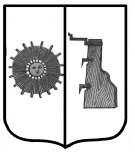 Новгородская область Боровичский районАДМИНИСТРАЦИЯ КОНЧАНСКО-СУВОРОВСКОГОСЕЛЬСКОГО ПОСЕЛЕНИЯР А С П  О Р Я Ж Е Н И Е  10.03.2020  № 14-ргс.Кончанско-СуворовскоеОб утверждении отчёта об использовании средств дорожного фонда Кончанско-Суворовского сельского поселения за 2019 годВ соответствии с Порядком формирования и использования бюджетных ассигнований дорожного фонда Кончанско-Суворовского сельского поселения, утвержденным решением Совета депутатов сельского поселения от 12.11.2013 № 161:1. Утвердить прилагаемый отчёт об использовании средств дорожного фонда Кончанско-Суворовского сельского поселения за 2019 год. 2. Направить отчёт об использовании средств дорожного фонда Кончанско-Суворовского сельского поселения за 2019 год  в Совет депутатов Кончанско-Суворовского сельского поселения и Контрольно-счетную  палату Боровичского муниципального района.Глава сельского поселения                                                    Т.М. ВоробьеваПриложение к распоряжению Администрациисельского поселенияот 10.03.2020 № 14-ргОтчёт об использовании средств дорожного фонда за 2019 год№п/пНаименование работОбъёмы, м2/кмСуммаПримечание1Зимнее содержание дорог (расчистка)294 041,202Проверка смет33 000,003Летнее содержание дорог (профилирование)25 000,004Летнее содержание дорог (скашивание травы на обочинах)12 500,005Ремонт участка автодороги общего пользования местного значения Боровичского района Новгородской области в д.Большое Обречье от дома №23 до дома №310,140 км/ 420 кв.м96 846,006Ремонт участка автодороги общего пользования местного значения Боровичского района Новгородской области в д.Большое Обречье от дома №1 до дома №410,142 км/ 426 кв.м98 240,007Ремонт участка автодороги общего пользования местного значения Боровичского района Новгородской области в д.Высоко от дома №1 до дома №60,143 км/ 429 кв.м98 927,008Ремонт участка автодороги общего пользования местного значения Боровичского района Новгородской области в д.Высоко0,140 км/ 420 кв.м96 846,009Ремонт участка автодороги общего пользования местного значения Боровичского района Новгородской области в д.Румянцева Горка от дома №10 до дома№200,140 км/ 420 кв.м96 846,0010Ремонт участка автодороги общего пользования местного значения Боровичского района Новгородской области в д.Косунские Горы от дома №16 до дома №24, от дома №13 до дома №230,140 км/ 420 кв.м99 396,0011Ремонт участка автодороги общего пользования местного значения Боровичского района Новгородской области в п.Удино, ул.Луговая от дома №1 до дома №40,097 км/ 291 кв.м67 099,0012Ремонт участка автодороги общего пользования местного значения Боровичского района Новгородской области в п.Удино, ул.Набережная от дома №6 до дома №110,122 км/ 366 кв.м84 392,0013Ремонт участка автодороги общего пользования местного значения Боровичского района Новгородской области в д.Карпово от дома №23 до дома №350,144 км/ 432 кв.м99 611,0014Ремонт участка автодороги общего пользования местного значения Боровичского района Новгородской области в д.Высоко0,297 км/ 891 кв.м198 552,0015Ремонт участка автодороги общего пользования местного значения Боровичского района Новгородской области в д.Трёмово от дома №8 до дома №140,145 км/ 435 кв.м99 502,0016Ремонт участка автодороги общего пользования местного значения Боровичского района Новгородской области в д.Высоко198 552,00Итого1 699 350,20